DANISH FENCING FEDERATION AND FENCING CLUB TREKANTEN ARE PROUD TO INVITE YOU TOTREKANTEN INTERNATIONAL 2021SENIOR FOIL TOURNAMENT - OPEN TO ALL NATIONALITIESOCTOBER 9th & 10th 2021FIE Senior Satellit World CupThe eight best fencers are awarded World Cup pointsNordic Senior Foil Championships 2021Best Nordic fencers awarded Championship, silver and bronze medalsSCHEDULEFriday October 8th Weapon Control 7-8.30pmSaturday October 9thWeapon Control and registration from 8 amSenior men 9 am, last registration time. Fencing starts 9.30 am.Senior men final 5.30 pm (start time)Sunday October 10thWeapon Control and registration from 8 amSenior ladies	9 am, last registration time. Fencing starts 9.30 am.Senior ladies final 4.15pm (start time)ORGANIZERFencing Club Trekantentournament@trekanten.org trekanten.org VENUEGl. Valby HalJulius Andersens Vej 1DK-2450 CopenhagenTRANSPORT TO VENUES-train lines A, E and F to Ny Ellebjerg Station - 5 min. walk from stationor  Bus no. 1A and 23More info at journeyplanner.dkPRACTICE WITH TREKANTENIn the week prior to the tournament guests are welcome to join the practice at Trekanten. According to interest we'll coordinate a targeted training programme. Please indicate your interest with coach Malte Trier Mørch at mtm@trekanten.orgREGULATIONSAll FIE rules will be strictly enforced.LICENSEAll fencers must have valid FIE license.EQUIPMENTAll fencing equipment must follow FIE rules: https://fie.org/fie/documents/rulesWEAPON CONTROLMasks, Electric vests (max. 2)FEE€40 or 250 DKK to be paid cash, credit card or mobilepay at registration desk.REFEREESAll FIE rules apply for the senior satellite events: https://fie.org/fie/documents/rulesIf the required number of  referees is not respected a fine of 1000 € per missing referee must be paid prior to the tournament start.The fine will be reduced to 500 € if the organization of Trekanten International is clearly informed by email at tournament@trekanten.org about the failure to present the required referee(s) no less that 15 days before the tournament.ENTRY FIE rules apply: Entry only via your national federation no later than Oct. 1st 2021.COVID-19 REGULATIONS AND PRECAUTIONSDenmark is now open to foreign visitors including fencing athletes from all nations. The Danish travel restrictions classify all countries and regions around the world into four categories: green, yellow, orange and red. These colour categories determine which rules apply to you on your arrival in Denmark. The rules also depend on whether you are travelling on a negative test, whether you have been vaccinated or previously infected with COVID-19, on your country of residence, where you are travelling from and where you have spent the past 10 days.Please visit this website for current regulations in connection to entry to Denmark from your country: https://en.coronasmitte.dk/rules-and-regulations/entry-into-denmark/legal-requirements-upon-entryGetting a PCR or rapid antigen test in Copenhagen is free of charge and easy accessible. The tournament organizer will help you if needed. Just contact us at tournament@trekanten.org or at the registration during the tournament.Visit this website for all info on tests: https://en.coronasmitte.dk/test-for-covid-19The tournament venue and the running of the tournament will be organized according to all current official Danish covid-19 regulations plus the following regulations specific to the tournament:all athletes, coaches, referees, officials and visitors will have to pass a check point and present personal corona passport (proof of vaccination, previously infected with COVID-19 or negative test no more than 48 hours old) upon entry to the fencing venues. This applies to all entries and every entry.all athletes, coaches, referees, officials and visitors are requested to wear a face mask at all times on the venue premises (except of course for the actual fencing time on the strip)ACCOMODATIONFEEL AT HOME AT ONE OF OUR PARTNER HOTELS Our partner hotels and hostels has been carefully chosen for their location, service and great value for money. You will find them easily accessible by public transportation and located near the city center or the venue. Most of them will offer discounts or extra services when using our special booking code.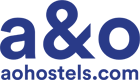 Tagensvej 135-137, 2200 København N10% discount with promo code: FencingCampBook directly on the website and apply the discountBOOK NOW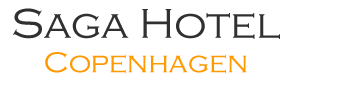 Colbjørnsensgade 18-20, 1652 København V10% discount with promo code: Fencing 2021Contact the hotel directly via email to get the dicounted rateBOOK NOW